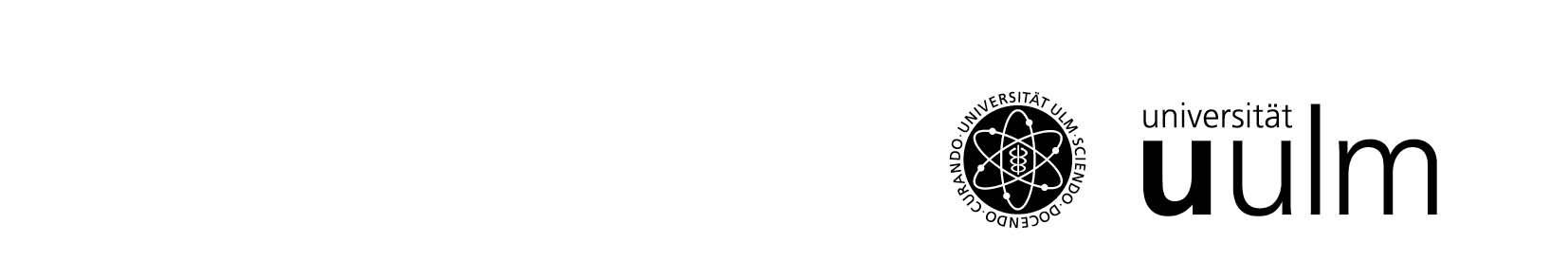 The original of the approved travel request must be attached to the settlement. A daily allowance is granted in accordance with the LRKG to compensate for the additional expenses for meals. This may be waived.The actual costs are to be stated, invoices + tickets are to be enclosed. In the case of flights, the booking confirmation of the state travel agency DER Business Travel must also be attached (CO2 values). If the flight booking was not made through the state travel agency for important reasons, an offer from the state travel agency obtained at the same time must be submitted with the settlement showing that, all things considered, the actual booking was more favourable.If a rental car/taxi/car sharing was used unexpectedly, this must be justified in the travel expense report; for eligibility for reimbursement, see the information on the website Dept. III Business Travel. Please use the field "Reasons" for this.If a private vehicle is used for car sharing (other business travellers are taken along in the private vehicle), it is necessary to specify the business travellers who were taken along.  Please use the field "Reasons" for this.Costs that are higher than 95 € incl. breakfast (in Germany) or than those indicated in the Hotelliste BW (in Germany), or  than those indicated in the country list ARVwV (abroad)are only recognised in exceptional cases and must be justified, see information on the website Dept. III Business trips. Please use the field "Reasons" for this. Without proof of costs, a fixed allowance is generally granted for necessary, actual overnight stays in accordance with the LRKG.If several business travellers spend the night together in a shared room, the accommodation costs incurred shall be divided equally. If business travellers stay overnight in a room with persons not entitled to reimbursement (e.g. spouse), the accommodation costs incurred shall be reimbursed up to the price that would have to be paid for the sole use of a single room; in the absence of corresponding evidence, the costs shall be divided equally by person.Other costs are expenses that are directly related to the official business carried out and are necessary in order to be able to carry out the official business, see notes on the website Dept. III Business trips. Please justify if necessary.Travel expenses shall also include necessary expenses for journeys for the performance of official business on site, including the journey to and from accommodation and meals, insofar as this is necessary..Benefits received by business travellers from third parties (except: benefits granted because of personal relationships, e.g. relatives, acquaintances) on the occasion of a business trip shall be offset against the travel allowance. Free meals must be stated separately for each day. Universität Ulm                                                                                                                                              Dezernat III / Abteilung III-1                                                                                  Personalservice                                                                                                          Helmholtzstraße 16                                                                                                      89081 Ulm Please note:When completing the form, please consider the footnotes on page 3 and the explanations on the website of Dept. III-1!https://www.uni-ulm.de/einrichtungen/zuv/dezernat-3/abt-iii-1-personalservice/dienstreisenPlease note:When completing the form, please consider the footnotes on page 3 and the explanations on the website of Dept. III-1!https://www.uni-ulm.de/einrichtungen/zuv/dezernat-3/abt-iii-1-personalservice/dienstreisenPlease note:When completing the form, please consider the footnotes on page 3 and the explanations on the website of Dept. III-1!https://www.uni-ulm.de/einrichtungen/zuv/dezernat-3/abt-iii-1-personalservice/dienstreisenPlease note:When completing the form, please consider the footnotes on page 3 and the explanations on the website of Dept. III-1!https://www.uni-ulm.de/einrichtungen/zuv/dezernat-3/abt-iii-1-personalservice/dienstreisenPlease note:When completing the form, please consider the footnotes on page 3 and the explanations on the website of Dept. III-1!https://www.uni-ulm.de/einrichtungen/zuv/dezernat-3/abt-iii-1-personalservice/dienstreisenPersonaldetailsClaimant (family name, first name):Claimant (family name, first name):Claimant (family name, first name):Personnel number LBV (without AG):PersonaldetailsPrivate address (street, postal code, town or city):Private address (street, postal code, town or city):Private address (street, postal code, town or city):Private address (street, postal code, town or city):PersonaldetailsEmploying facility/Institute (with address):Employing facility/Institute (with address):Employing facility/Institute (with address):Employing facility/Institute (with address):PersonaldetailsE-mail (work):E-mail (work):E-mail (work):Telephone (work):Bank detailsBank transfer toBank transfer toBank transfer toBank transfer toType of trip   Business trip   Start of employment   Start of employment   Short local trip (“Dienstgang”)Type of tripTrip approved on / by  1)  Trip approved on / by  1)  Trip approved on / by  1)  Trip approved on / by  1)  Budget itemFunded programmeFunds centreFunds centreThird party-funded projectAdvance payment I have received an advance payment of  by the cashier’s office of the University. I have received an advance payment of  by the cashier’s office of the University. I have received an advance payment of  by the cashier’s office of the University. I have received an advance payment of  by the cashier’s office of the University. Daily allowanceSettlement with daily allowance :       yes          no 2)Settlement with daily allowance :       yes          no 2)Settlement with daily allowance :       yes          no 2)Settlement with daily allowance :       yes          no 2)Outward journeyOutward journeyfrom   to  Start of the journey onTimePlace   home     place of work   place of leave as authorisedMeans of transport:                                                   Please enclose proof!  3) Means of transport:                                                   Please enclose proof!  3) Means of transport:                                                   Please enclose proof!  3) Stay at place of businessArrival at place of business on at Beginning of businesson at  End of business on  at   Expenses at place of business:                                                            Please enclose proof!  3)            1. Cost of accommodation incl. breakfast:   6)2. Other expenses (e.g. registration fee, parking fees) 7)    To the amount of   3. Travel expenses at place of business (for the duration of the stay) 8)Expenses at place of business:                                                            Please enclose proof!  3)            1. Cost of accommodation incl. breakfast:   6)2. Other expenses (e.g. registration fee, parking fees) 7)    To the amount of   3. Travel expenses at place of business (for the duration of the stay) 8)Expenses at place of business:                                                            Please enclose proof!  3)            1. Cost of accommodation incl. breakfast:   6)2. Other expenses (e.g. registration fee, parking fees) 7)    To the amount of   3. Travel expenses at place of business (for the duration of the stay) 8)Return journeyReturn journeyfrom   to   Start of the return journey onTimeEnd of the return journey onTimePlace  home     place of work   place of leave as authorisedMeans of transport:                                                    Please enclose proof!  3)        Means of transport:                                                    Please enclose proof!  3)        Means of transport:                                                    Please enclose proof!  3)        Internat. travelBorder crossing / Landings Outward journey:  Place    Date   Time   Return journey: Place     Date   Time   Border crossing / Landings Outward journey:  Place    Date   Time   Return journey: Place     Date   Time   Border crossing / Landings Outward journey:  Place    Date   Time   Return journey: Place     Date   Time   Border crossing / Landings Outward journey:  Place    Date   Time   Return journey: Place     Date   Time   Free meals/accomm.Free meals: (e.g. invitation, meals included in registration fee or in-flight meals): 9)  no   yes, namely   B   L    D on                                B   L   D on                                B   L   D on                            B   L   D on                            B   L   D on  Free meals: (e.g. invitation, meals included in registration fee or in-flight meals): 9)  no   yes, namely   B   L    D on                                B   L   D on                                B   L   D on                            B   L   D on                            B   L   D on  Free meals: (e.g. invitation, meals included in registration fee or in-flight meals): 9)  no   yes, namely   B   L    D on                                B   L   D on                                B   L   D on                            B   L   D on                            B   L   D on  Free accommodation 9)  no    yes, namely   times        from/till                      Accommodation included in registration fee   no    yes, namely    times        from/till        Reasons  Anmerkung I confirm that the above information is correct :__________    _________________________________________      Date                  Signature business travellerI confirm that the above information is correct :__________    _________________________________________      Date                  Signature business travellerI confirm that the above information is correct :__________    _________________________________________      Date                  Signature business travellerFactually correct :______________          _________________________________Date                                    Signature superior     _______________________________________________ If required also: Signature of person in charge at funds centreFactually correct :______________          _________________________________Date                                    Signature superior     _______________________________________________ If required also: Signature of person in charge at funds centrePreclusion period  A preclusion period of 6 months from the end of the business trip applies. If the expenses report is not submitted to the administration in writing within this period, the entitlement to reimbursement of travel expenses shall expire. The period begins on the day after the end of the business trip. Data protectionInformation on data collection, data processing and data protection can be found in the information sheet posted on our website under the section "Data protection". https://www.uni-ulm.de/einrichtungen/zuv/dezernat-3/abt-iii-1-personalservice/Preclusion period  A preclusion period of 6 months from the end of the business trip applies. If the expenses report is not submitted to the administration in writing within this period, the entitlement to reimbursement of travel expenses shall expire. The period begins on the day after the end of the business trip. Data protectionInformation on data collection, data processing and data protection can be found in the information sheet posted on our website under the section "Data protection". https://www.uni-ulm.de/einrichtungen/zuv/dezernat-3/abt-iii-1-personalservice/Preclusion period  A preclusion period of 6 months from the end of the business trip applies. If the expenses report is not submitted to the administration in writing within this period, the entitlement to reimbursement of travel expenses shall expire. The period begins on the day after the end of the business trip. Data protectionInformation on data collection, data processing and data protection can be found in the information sheet posted on our website under the section "Data protection". https://www.uni-ulm.de/einrichtungen/zuv/dezernat-3/abt-iii-1-personalservice/Preclusion period  A preclusion period of 6 months from the end of the business trip applies. If the expenses report is not submitted to the administration in writing within this period, the entitlement to reimbursement of travel expenses shall expire. The period begins on the day after the end of the business trip. Data protectionInformation on data collection, data processing and data protection can be found in the information sheet posted on our website under the section "Data protection". https://www.uni-ulm.de/einrichtungen/zuv/dezernat-3/abt-iii-1-personalservice/